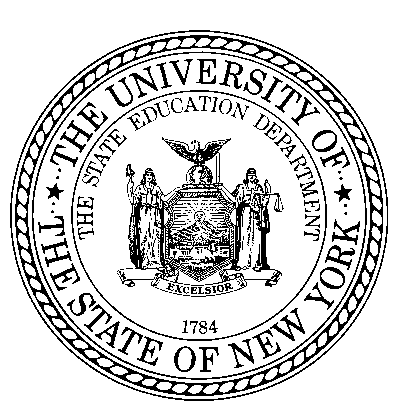 VR-110XAssessment Services110X - Diagnostic Vocational Evaluation (DVE)/Community Based Situational AssessmentThe Vocational Assessment Service Report was reviewed and agreed to by ACCES-VR VRC on the date listed below (Maintain documentation of this in participant record):AV#:(7 digits)ACCES-VR ID#:(6 digits)CAMS ID #:(10 digits)VR District Office: Provider:VRC Name:NYS Fiscal System ID:NYS Fiscal System ID:NYS Fiscal System ID:Report Date:Report Date:Participant First Name:Participant Last Name:Participant Phone Number:Participant Phone Number:Participant Email Address:Participant Email Address:1.Units of Service Utilized:                                                                                    Units of Service Utilized:                                                                                    Units of Service Utilized:                                                                                    Unit: Day (5 hour minimum) Half Unit: Half-day (2.5 hour minimum)Unit: Day (5 hour minimum) Half Unit: Half-day (2.5 hour minimum)Unit: Day (5 hour minimum) Half Unit: Half-day (2.5 hour minimum)Unit: Day (5 hour minimum) Half Unit: Half-day (2.5 hour minimum)Unit: Day (5 hour minimum) Half Unit: Half-day (2.5 hour minimum)Unit: Day (5 hour minimum) Half Unit: Half-day (2.5 hour minimum)Unit: Day (5 hour minimum) Half Unit: Half-day (2.5 hour minimum)Unit: Day (5 hour minimum) Half Unit: Half-day (2.5 hour minimum)2.Dates of Service:Dates of Service:3.Briefly describe evaluation process that was utilized: Briefly describe evaluation process that was utilized: Briefly describe evaluation process that was utilized: Briefly describe evaluation process that was utilized: Briefly describe evaluation process that was utilized: Briefly describe evaluation process that was utilized: Detailed Vocational Assessment Report is required to be submitted with the VR-110X.Detailed Vocational Assessment Report is required to be submitted with the VR-110X.Detailed Vocational Assessment Report is required to be submitted with the VR-110X.Detailed Vocational Assessment Report is required to be submitted with the VR-110X.Detailed Vocational Assessment Report is required to be submitted with the VR-110X.Detailed Vocational Assessment Report is required to be submitted with the VR-110X.Detailed Vocational Assessment Report is required to be submitted with the VR-110X.Detailed Vocational Assessment Report is required to be submitted with the VR-110X.Detailed Vocational Assessment Report is required to be submitted with the VR-110X.4.Was this evaluation completed in an individual or group format?Was this evaluation completed in an individual or group format?Was this evaluation completed in an individual or group format?Was this evaluation completed in an individual or group format?Was this evaluation completed in an individual or group format?Was this evaluation completed in an individual or group format?Was this evaluation completed in an individual or group format?IndividualGroup5.Was this report submitted within 10 business days of the service completion?Was this report submitted within 10 business days of the service completion?Was this report submitted within 10 business days of the service completion?Was this report submitted within 10 business days of the service completion?Was this report submitted within 10 business days of the service completion?Was this report submitted within 10 business days of the service completion?Was this report submitted within 10 business days of the service completion?Was this report submitted within 10 business days of the service completion?Was this report submitted within 10 business days of the service completion?YesNoIf no, explain:If no, explain:6.Was the VRC offered to attend the conference at the conclusion of the service?Was the VRC offered to attend the conference at the conclusion of the service?Was the VRC offered to attend the conference at the conclusion of the service?Was the VRC offered to attend the conference at the conclusion of the service?Was the VRC offered to attend the conference at the conclusion of the service?Was the VRC offered to attend the conference at the conclusion of the service?Was the VRC offered to attend the conference at the conclusion of the service?Was the VRC offered to attend the conference at the conclusion of the service?Was the VRC offered to attend the conference at the conclusion of the service?YesNo7.Was the service completed in full?Was the service completed in full?Was the service completed in full?Was the service completed in full?Was the service completed in full?Was the service completed in full?YesNoIf no, explain:If no, explain:YesNoDateCompleted By: Completed By: Completed By: Completed By: Completed By: Signature of Qualified Evaluator ISignature of Qualified Evaluator IDatePrinted NameTitlePhone Number:Email:Provider Supervisor: Provider Supervisor: Provider Supervisor: Provider Supervisor: Provider Supervisor: Signature of Qualified Evaluator II Supervisor  Signature of Qualified Evaluator II Supervisor  DatePrinted NameTitle